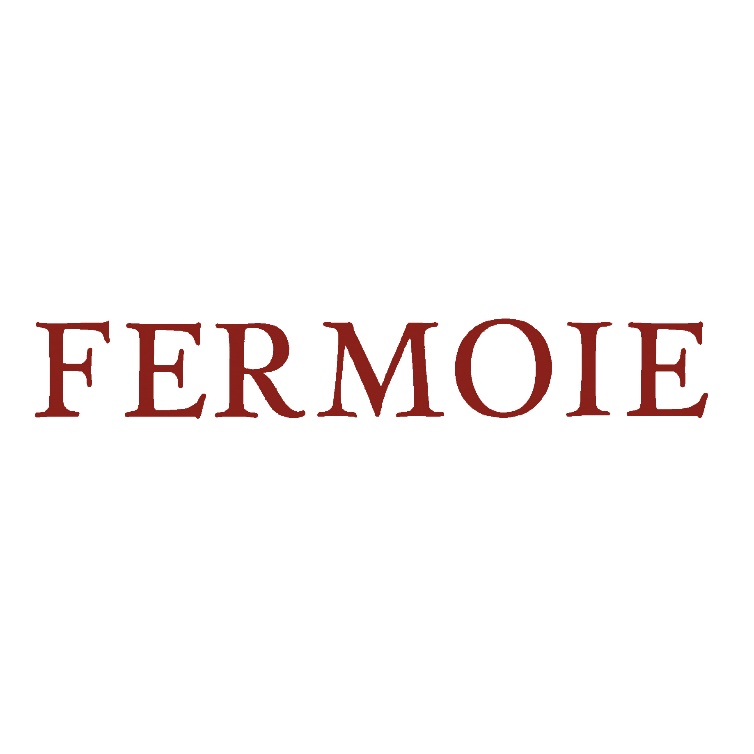 TRADE ACCOUNT APPLICATION (please attach a scan of your business card when sending it to info@fermoie.com)Business and Address DetailsTrade References - Please provide two trade referencesBrief description of your company:Please return this form to info@fermoie.comFermoie Ltdinfo@fermoie.com | +44 (0)1672 513 723 | www.fermoie.comUnit 8 Hertford Court, Marlborough, Marlborough Business Park, Marlborough, Wiltshire, SN8 4AWCompany Number 10052056 VAT no 103 5223 68DateContact Name:Business Name:Address:Street:Town/City:County:                                                              Postcode:Tel No:Mobile:Email:Website:Instagram:Do you have a Retail Showroom?(if not at this address, please give details):How did you hear about Fermoie?VAT / EORI Registration Number (If applicable)Company Name	:Company Name:Contact:Contact:Address:Address:Tel No:Tel No:Email:Email:Current Credit Limit:Current Credit Limit: